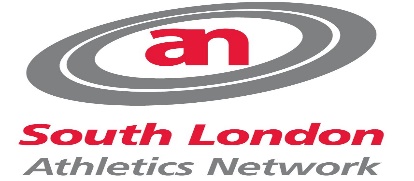 SLAN time table for Super 8 Fixtures 2017July 30th Woodcote High SchoolAugust 20th David Weir Arena (Sutton)September 3rd Wimbledon Park  Boys Field 10am -11am Long Jump, High Jump, Shot & JavelinGirls Field 11am – 11-50am Long Jump, High Jump, Shot & JavelinPlease note that Under 13’s, 15’s & U17’s will in some events run together but will be scored separately. Long Jump 3 jumps, High Jump 7 jumps max success or failure, Weights in throws consistent with Age Groups.  Max of 3 athletes per club per age group for the jumps competitions. TimeEventRaces10-00 Boys Under 15 Hurdles110-05Boys Under 13 Hurdles 110-10Girls Under 15 Hurdles 110-15Girls Under 13 Hurdles 110-25800m Girls U17, 15 & 13’s110-40200m Girls U17,15 & 13’s1,2 or 310-50100m Girls U17, 15 & 13’s1,2 or 3 11-05Boys Under 15 & Under 13800m111-15Boys Under 15 & Under 13200m1,2 or 311-30Boys Under 15 & Under 13100m1,2 or 311-50Girls Under 15 & Girls Under 13 4x100m112.00Boys Under 15 & Boys Under 13 4x100m1